www.czechstepbystep.czKrátké české zprávy: Češi a bohatství
Před poslechem:					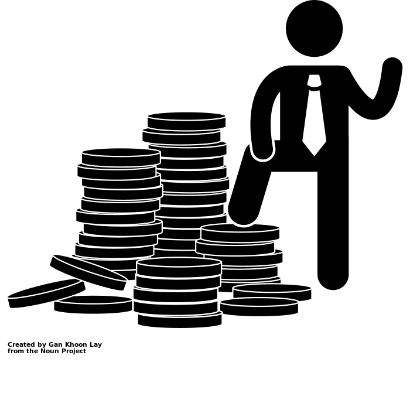 1. Povídejte si.                                                                                         
1. Kdo je podle vás bohatý/á?2. Kdybyste vyhrál/a v loterii hodně peněz, co byste s nimi udělal/a?………………………………………………………................Při poslechu:2. Označte, co je / není pravda. 1. Podle Čechů měsíční plat bohatého je 100 000Kč čistého. 				ANO/NE.2. Majetek bohatého má hodnotu asi 120 milionů korun.					ANO/NE3. 16 procent respondentů si myslí, že jsou bohatí.					ANO/NE4. Před pěti lety si méně lidí myslelo, že jsou bohatí.					ANO/NE5. Jenom 40 procent lidí by po výhře změnilo životní styl.				ANO/NE ……………………………………………………………………………………..Po poslechu:3. Doplňte slova do textu. Jedno slovo nebudete potřebovat.  ▲ kdo ▲ výhry ▲ ukázal  ▲ za ▲ osmkrát ▲ výši ▲ naČeši a bohatstvíPrůzkum společnosti Sazka (1.) _________, že podle Čechů je bohatý ten, (2.) _________ měsíčně vydělává aspoň 120 000 Kč čistého a má majetek ve (3.) __________ 10 milionů korun. Za bohaté se v Česku momentálně považuje 16 procent respondentů, to je (4.) __________ víc než před pěti lety. V průzkumu se také objevila otázka na vysoké (5.) __________ v loteriích. Češi odpovídali, že by část jackpotu věnovali (6.) _________ charitu, koupili by si luxusní dům a auto, ale víc než 70 procent by nezměnilo životní styl a chodilo dál do práce.